JULEHELSING FRÅ ROGALAND SAU OG GEIT 2018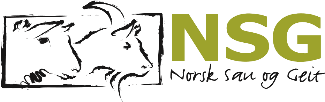 Etter nok eit utfordrande år for oss bønder , så trør me snart inn i 2019….dette året må vel værgudane være på vår side? Me ønsker ein sesong med akkurat passe med tørke og akkurat passe med regn, det fortjener me nå.Me håper at alle har klart å skaffe seg nok for til vinteren og at alle klarer seg gjennom dette på beste måte.RSG vil fortsatt ha fokus på regionsmøter , då me meiner det er viktig å komme saman og få snakke om ting som opptek oss. Noen regioner har hatt møte nå i desember, dei andre satser me på får avholdt møte i januar. Me oppfordrar styra i lokallaga til å stille opp på desse møta Dette året var RSG  med på årets Gladmat i juli, «BONDEN PÅ GLADMATEN», dette var ein kjekk og positiv opplevelse. Me håper at fleire frå lokallaga vil stille opp å ta vakter til neste år. Årsmøtet i RSG blir 15-16 februar på Scandic Forus. Me oppfordrar alle til å sende så mange representantar som mogleg. Alle lokallag må ha avholdt årsmøte innen 31.januar.RSG ønsker innspel frå lokallaga til jordbruksforhandlingane! Det er viktig å komme med forslag til endringar og forbedringar. Frist for å sende inn innspel til RSG er satt til 20.januar 2019.25-26 Januar  inviterer Rogaland Sau og Geit til fagsamling på Sola Quality Airport Hotell.  Håper at så mange som mogleg melder seg på dette, det er mange aktuelle og viktige tema som me vil sette fokus på. Ønsker spesielt unge og nye bønder velkommen. Dette vert kjekt både fagleg og sosialt  MELD DOKKE PÅ! Info til påmelding finn dykk på Facebook eller på nettsida til RSG. Dyrevelferd er fortsatt et aktuelt tema, som er viktig å halda god fokus på. Ein må syte for at dyra får godt  nok fôr og stell.Dessverre så hadde me og dette året eit tilfelle med fotråte, dette viser kor viktig slakteri overvåkinga er, og at me får fange opp desse tidleg.  Ha fokus på Smittebeskyttelse.Me vil med dette ønska alle våre saue og geitekollegaer ei fredfull og fin julefeiring og eit GODT NYTTÅR.PS. Husk å setta ut graut til fjosnissen på julekvelden Med venleg helsing Rogaland Sau og Geit .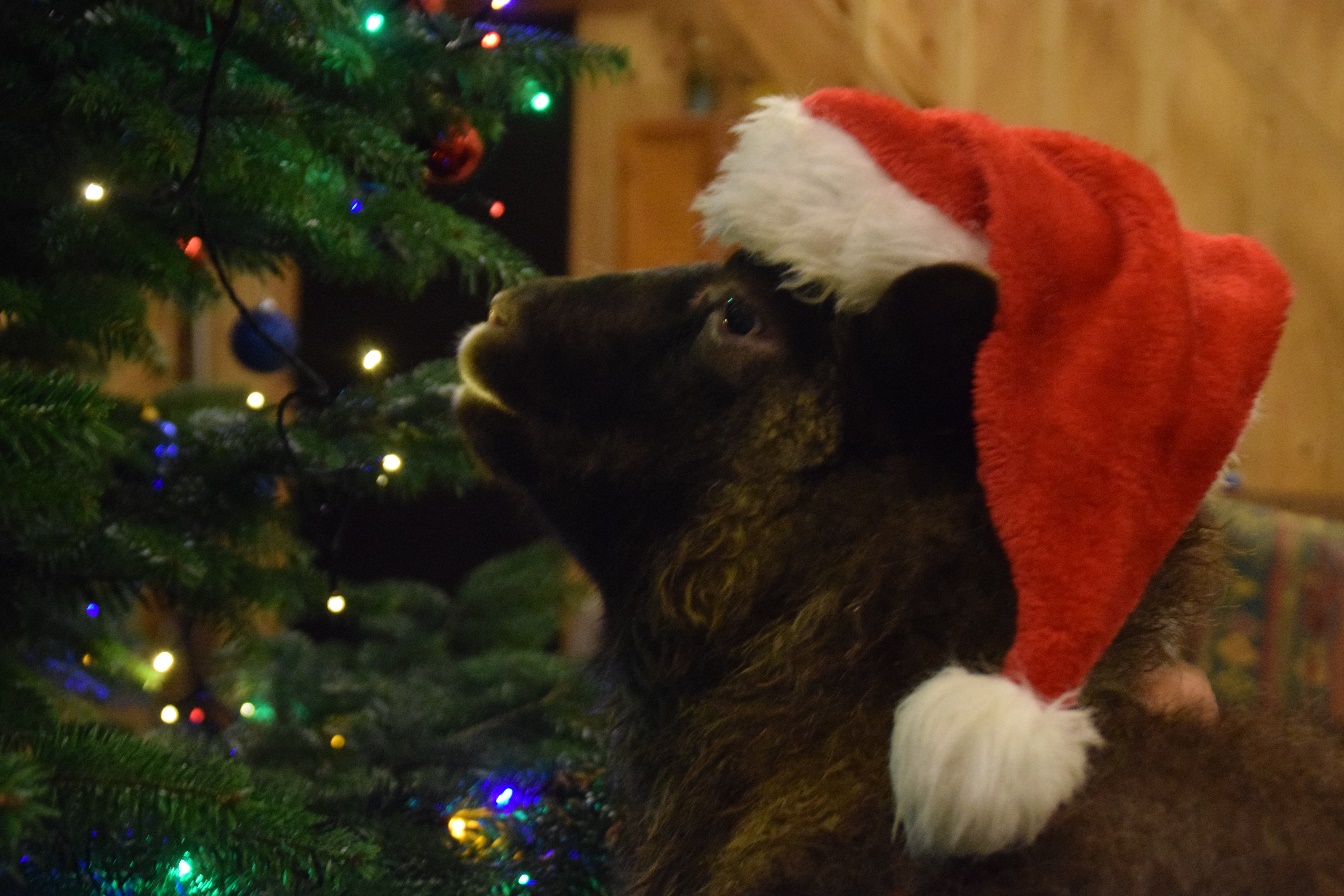 